Adı-Soyadı:	Not:100. YIL İLKOKULU 4. SINIFLAR FEN BİLİMLERİ DERSİ 1.DÖNEM 1.YAZILI SORULARIAşağıdaki ifadelerden doğru olanların başına(D), yanlış olanların başına(Y) yazınız. (10 X 3 = 30 puan) (……) Fosilleri inceleyen bilim dalına “paleontoloji” denir. (……) Kayaçlar dış faktörlerle parçalanarak kaya, çakıl, taş ve kuma dönüşür. (……) Dünya batıdan doğuya doğru döner. (……) Kireç taşı ve sünger taşı kayaçlara örnektir. (……) Dünya’nın kendi ekseni etrafında dönmesiyle mevsimler oluşur. (……) Ekonomik değeri olan kayaçlara fosil adı verilir. (……) Fosillere kayaçlar, deniz dipleri, ağaç reçineleri veya buzullarda rastlayabiliriz. (……) Kayaçlar rüzgâr, sıcaklık farkı, yağmur, akarsu gibi dış faktörlerle parçalanır. (……) Dünya’mız kendi etrafında dönerken Güneş almayan tarafında gece oluşur. (……)Canlılar büyüme, gelişme, üreme ve solunum gibi yaşamsal faaliyetlerini yerine getirmek için enerjiye ihtiyaç duymaz.Aşağıdaki cümlelerde boş bırakılan noktalı yerlere, aşağıdaki kelimelerden uygun olanını yazınız.                                                                                                                                            (10X 3 = 30 puan)Paleontolog  - dolanma - demir – batıdan/doğudan - maden- günlük –               gece/gündüz –artık/yıl - ekseni - bitkisel /hayvansalYer kabuğunun derinliklerinde, çeşitli doğal etkenlerle oluşan ve ekonomik değeri olan kayaçlara………………………………. denir.Otomobil ve inşaat sektörü ile tren rayı ve köprü yapımında kullanılan maden ……………………………dir.Besinler elde edildiği kaynağa göre ……………………  besinler ve …………………… besinler   olmak üzere ikiye ayrılır .Şubat ayı 4 yılda bir 29 gün olur. Şubat ayının 29 gün olduğu yıla ……………    …………….denir.Fosillerle ilgilenen bilim insanına …………………………………………denir.Dünya’nın kendi ekseni etrafındaki hareketi sonucu ………………… ve  …………………… oluşur.Güneş ……………………………… doğar, ………………………………… batar.Dünya kendi …………………..……    etrafında döner.     Dünya, Güneş’in etrafında ………………………..………… hareketi  yapar.Dünya’nın kendi ekseni etrafında dönüşüne ……………………   hareket denir.Aşağıda verilen soruların cevaplarını boş alanlara yazınız.(10 Puan)D)Aşağıda verilen madenleri kullanıldıkları alanlara göre eşleştirip, başlarındaki harfi uygun olanın başına yazınız. (5 X 2 = 10 puan)E)Aşağıdaki çoktan seçmeli sorularda doğru şıkkı işaretleyiniz. (10 X 2 = 20 p)                                     BAŞARILAR DİLERİM                                                                                                                                                                                      Dünyanın kendi etrafında dönmesinin sonuçlarından 2 tanesini yazınız.                                                                                        (5 puan)1.………………………………………………………………2………………………………………………………………Dünyanın Güneş etrafında dolanmasının sonuçlarından 2 tanesini yazınız.                                                       (5 puan)1…………………………………………………………………2…………………………………………………………………MadenlerKullanıldıkları Yerler(……) Krom(……) Altın(……) Gümüş(……)Bor(…..)CivaA)   Kuyumculuk, altın kaplama, süsleme vb. alanlarında kullanılır. (……) Krom(……) Altın(……) Gümüş(……)Bor(…..)CivaB)   Paslanmaz çelik üretiminde ve otomobil parçalarında kullanılır.(……) Krom(……) Altın(……) Gümüş(……)Bor(…..)CivaC)   Boya sanayisinde, dişçilikte ve termometre yapımında kullanılır.(……) Krom(……) Altın(……) Gümüş(……)Bor(…..)CivaD)  Süs eşyası, takı yapımı, dişçilik ve fotoğrafçılıkta kullanılır.(……) Krom(……) Altın(……) Gümüş(……)Bor(…..)CivaE) Temizlik ürünlerinin yapımında ve uçak yakıtlarında yararlanılır. Ülkemizdeki miktarı, dünyadaki toplam madenin yaklaşık %72’sini oluşturmaktadır.1) Belli bir noktadan kalkan uçak sürekli aynı yöne giderse son olarak nereye varır?A) Okyanuslara	B) KutuplaraC) Dağlara		D) Başlangıç noktasına2) Dünya’nın kendi etrafında dönüşü ile hangisi oluşmaz?A) Mevsimler		B) 24 SaatC) Bir Gün		          D) Gece-Gündüz3) Dünya, kendi etrafındaki 1 tam turu ne kadar sürede tamamlar?A) 1 ay    B) 1 yıl     C) 1 gün     D) 1 saat4) Aşağıda verilenlerden hangisi maden değildir?A) Altın          B) Bakır  C) Kömür     D) Ağaç5) Dünya’nın Güneş etrafında dönmesi ile ilgili aşağıdaki verilen bilgilerden hangisi yanlıştır?A) Geçen süreye 1 yıl denir.B) 365 gün 6 saatte tamamlanır.C) Tam bir dönüşte bir mevsim oluşur.D) Dünya, elips şeklinde bir yörüngede Güneş’in etrafında dolanır.6) Aşağıda fosille ile ilgili verilen ifadelerden hangisi yanlıştır?A) Fosiller kayaç tabakasının içinde oluşur.B) Fosiller milyonlarca yıl içinde oluşur.C) Bitki ve hayvan kalıntıları uygun şartlar oluşursa fosilleşir.D) Ölen her canlı fosildir.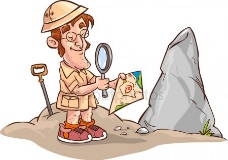 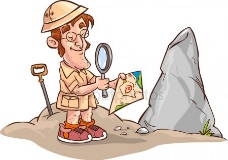 7)	A) mineral	    B) maden          C) taş	              D) altın8)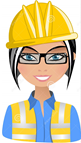 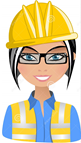 A) kayaç – kaya-taş –kum – toprak B) taş – kaya – kayaç – kum – toprakC) kaya – kayaç – kum – taş – toprakD) kayaç – taş – kum – kaya – toprak 9) “Canlılar yaşayabilmek için gerekli olan enerjileri…………………….. karşılamak zorundadır.”Cümlede boş bırakılan yere hangisi yazılmalıdır?A) Hayvanlardan              B) Bitkilerden   C) Besinlerden                 D) Topraktan10)Aşağıda verilenlerden hangisi hayvansal besine örnek değildir?A) Süt		B) Yumurta	C) Et		          D) Bal kabağı